ЧЕРКАСЬКА МІСЬКА РАДА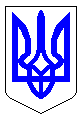 ЧЕРКАСЬКА МІСЬКА РАДАВИКОНАВЧИЙ КОМІТЕТРІШЕННЯВід 25.06.2019 № 718Про внесення змін до рішеннявиконкому від 23.04.2019 № 473«Про тимчасову заборону рухутранспортних засобів вулицею Пацаєва»Відповідно до статті 40 Закону України «Про місцеве самоврядування в Україні», пункту 4 статті 19, пункту 4 статті 20 Закону України «Про автомобільні дороги», враховуючи звернення директора КП «Черкасиводоканал» Овчаренка С.В. (лист від 24.06.2019 № 13386-01-19), виконком міської радиВИРІШИВ:Внести зміни до рішення виконкому 23.04.2019 № 473 «Про тимчасову заборону руху транспортних засобів вулицею Пацаєва», а саме:                у пункті 1 дату 24 червня 2019 року замінити на 5 липня 2019 року та у підпункті 2.2 пункту 2 дату 24.06.2019 замінити на 05.07.2019.2. Оприлюднити це рішення в засобах масової інформації.3. Контроль за виконанням рішення покласти на заступника директора - начальника відділу закупівлі послуг департаменту житлово-комунального комплексу Батира Р.А.Міський голова                                                                         А.В. Бондаренко